Les révolutions russes de 1917
Cahier d’activités : Le monde contemporain p. 56 à 62Avant la révolution, la Russie était sous la direction d’un régime tsariste, autocratique et répressif, en place depuis des siècles. Au début du XXe siècle,  connut un essor industriel spectaculaire, entrainant un essor urbain et une grande effervescence culturelle. L’ordre social en est bouleversé, au détriment des classes sociales inférieures. 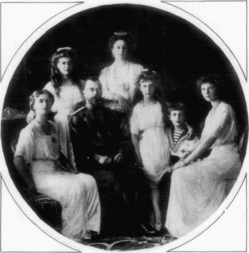 Les révolutions russes de 1917 furent, pour l’Europe et pour le monde, un moment-clé de l’Histoire. Elles marquèrent le début du communisme, avec tout ce que cela impliqua comme conséquences par la suite. CausesLa révolution de février 1917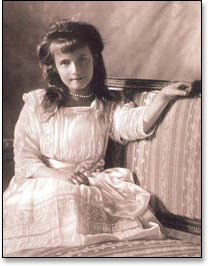 Nicolas II est finalement arrêté le 10 mars par le gouvernement provisoire. Lui et la famille royale sont emprisonnés jusqu’au 17 juillet 1918, date où ils sont exécutés sur ordre de Lénine. En 1990, les corps de la famille impériale ont été retrouvés et exhumés, puis identifiés par une analyse ADN. Deux corps manquent, celui du tsarévitch Alexis Nicolaïevitch et celui de l'une des filles Anastasia Nicolaïevna. D'après le rapport de Yourovsky, qui dirigea l'exécution, ces deux corps furent brulés. Le mystère autour des dépouilles de la famille de Nicolas II a alimenté beaucoup de rumeurs, et suscité beaucoup d'imposteurs, prétendant être Alexis ou Anastasia ayant échappé au massacre (dont la fameuse Anna Anderson).Une série de gouvernements provisoiresLa révolution d’octobre ou révolution bolchévique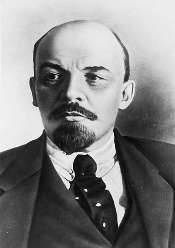  d'octobre constitue la seconde phase de  russe, après les évènements de février 1917 ayant mené à l'abdication du tsar Nicolas II. Elle représenta la première révolution communiste officielle du XXe siècle, inspirée des idées de Karl Marx.Les premières mesuresDestinées à rallier les masses du nouveau régime, ces mesures ne visent pas l'instauration immédiate du communisme.La conclusion de la paixPour Lénine, la fin de la guerre permet un répit pour permettre de relever le pays et de sauver la révolution. L’Armistice est signé le 3 décembre 1917.« Révolution russe » dans Wikipedia (2005). Site consulté le 13 novembre 2005. Adresse URL : http://fr.wikipedia.org/wiki/Révolution_russe« Lénine » dans Wikipedia (2005). Site consulté le 13 novembre 2005. Adresse URL : http://fr.wikipedia.org/wiki/Lénine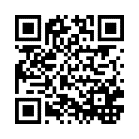 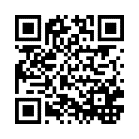 « Nicolas II de Russie » dans Wikipedia (2005). 
Site consulté le 13 novembre 2005. Adresse URL : 
http://fr.wikipedia.org/wiki/Nicolas_II_de_RussieLes images sont libres de droits.Foyers d’agitationAristocratie et Bourgeoisie : Réforme parlementaire (dès 1906, la Douma n’a pas de réel pouvoir)Foyers d’agitationÉtudiants : à cause de la censureFoyers d’agitationOuvriers : Conditions de travail et conditions sociales (rappel : industrialisation)Foyers d’agitationPaysans : Le régime des koulaks Foyers d’agitationSoldats : Ils sont sacrifiés sur les champs de batailleFoyers d’agitationMinorités nationales et religieuses : contre la russificationGrande GuerreLes industries ne sont pas assez productives pour les besoins de la guerre.Grande GuerreLe ravitaillement de l’armée en armes et denrées est boiteux.Grande GuerreLassitude générale de la population face à la guerre, surtout à cause du rationnement et des pénuries alimentaires.Déclencheur24 février 1917, un début de famine provoqua des émeutes dans la capitale Petrograd pour réclamer du pain.Déclencheur5 jours de grève générale des ouvriers.Réactions du tsarLe tsar dissout la douma le 27 février.Réactions du tsarLe tsar envoie l’armée pour maintenir l’ordre. Il ordonne à l’armée d’ouvrir le feu sur la foule.Réactions du tsarPlusieurs soldats refusent, désertent et se joignent aux manifestants (rappel : l’armée est désorganisée par la guerre).Le tsarisme est mortLe 2 mars, Nicolas II abdique au profit de son frère Michel, lequel refuse le trône.2 groupes se disputent le pouvoir Soviets des ouvriers et des soldats : Dominé par : le prolétariat.2 groupes se disputent le pouvoir Soviets des ouvriers et des soldats : Il dirige le mouvement insurrectionnel.2 groupes se disputent le pouvoir Soviets des ouvriers et des soldats : But : Changer profondément l'ordre social.2 groupes se disputent le pouvoir Comité exécutif provisoire de  : Dominé par : la bourgeoisie.2 groupes se disputent le pouvoir Comité exécutif provisoire de  : Il veut maintenir le contact avec le tsar et freiner le mouvement révolutionnaire.2 groupes se disputent le pouvoir Comité exécutif provisoire de  : But : Réformes politiques.2 groupes se disputent le pouvoir Comme compromis entre les deux groupes, un gouvernement provisoire est mis en place, en attendant de mettre en place un nouveau régime permanent.Comme compromis entre les deux groupes, un gouvernement provisoire est mis en place, en attendant de mettre en place un nouveau régime permanent.Le gouvernement de Lvov(mars à juillet)C’est un gouvernement dominé par la Douma. Son pouvoir est limité par l’autorité grandissante des Soviets.C’est un gouvernement dominé par la Douma. Son pouvoir est limité par l’autorité grandissante des Soviets.Le gouvernement de Lvov(mars à juillet)Refus de répondre aux grandes revendications populaires (paix, partage des terres, « contrôle ouvrier »).Refus de répondre aux grandes revendications populaires (paix, partage des terres, « contrôle ouvrier »).Le gouvernement de Lvov(mars à juillet)Il s’entête à poursuivre la guerre contre l’Allemagne (mais l’armée n’est plus capable de le faire).Il s’entête à poursuivre la guerre contre l’Allemagne (mais l’armée n’est plus capable de le faire).Le gouvernement de Kerenski (juillet à octobre)Le nouveau gouvernement poursuit les politiques de l’ancien.Le nouveau gouvernement poursuit les politiques de l’ancien.Le gouvernement de Kerenski (juillet à octobre)Tentative de coup d’État par le général de l’armée Kornilov.Tentative de coup d’État par le général de l’armée Kornilov.Le gouvernement de Kerenski (juillet à octobre)Le parti bolchévique devient de plus en plus populaire parmi la populationLe parti bolchévique devient de plus en plus populaire parmi la populationLes bolchéviquesDirigés par Vladimir Ilitch Oulianov (Влади́мир Ильи́ч Улья́нов), dit : LénineDirigés par Vladimir Ilitch Oulianov (Влади́мир Ильи́ч Улья́нов), dit : LénineLes bolchéviquesLes Thèses d’avril de LénineOpposition à la Douma : le pouvoir doit être aux mains des ouvriers, donc des Soviets.Les bolchéviquesLes Thèses d’avril de LénineAucune collaboration avec le gouvernement provisoire.Les bolchéviquesLes Thèses d’avril de LénineOpposition à la guerre qui est faite dans les intérêts de la bourgeoisie.Les bolchéviquesSuite à une tentative de coup d’État en juillet, Lénine se réfugie en Finlande.Suite à une tentative de coup d’État en juillet, Lénine se réfugie en Finlande.Les bolchéviquesEn octobre, les Allemands le laisseront revenir, car ils savent que si Lénine prend le pouvoir, il mettra fin à la guerre.En octobre, les Allemands le laisseront revenir, car ils savent que si Lénine prend le pouvoir, il mettra fin à la guerre.Les bolchéviquesProgramme politique : collectivisation des terres et des moyens de production, arrêt de la guerre.Programme politique : collectivisation des terres et des moyens de production, arrêt de la guerre.Les bolchéviquesEn octobre, 60 % des membres des Soviets sont des bolchéviques.En octobre, 60 % des membres des Soviets sont des bolchéviques.Coup d’ÉtatLe 25 octobre, les bolchéviques attaquent pendant la nuit et prennent d’assaut les édifices publics de Petrograd.Coup d’ÉtatKerenski est en fuite. Les ministres sont emprisonnés.Lénine prend le pouvoirLe 26 octobre, le Congrès des Soviets donne le pouvoir à Lénine. Décret sur la paixLénine autorise les militaires à signer des armistices avec les Allemands.Décret sur la terreAbolition de la grande propriété foncière sans compensation pour les koulaks et distribution des terres aux paysans.Décret sur la terreAbolitions des dettes des paysans.Décret sur les entreprisesAccorde aux ouvriers le contrôle des usines.Décret sur les nationalitésL’égalité des peuples et le droit à l’autodétermination sont reconnus.Traité de Brest-LitovskCréation des états tampons à partir du territoire russe : Pologne, Finlande, et des États baltes (Lettonie, Lituanie et Estonie).Traité de Brest-LitovskPerte (temporaire) de l’Ukraine et de la Biélorussie.